                                                                                      “Затверджено”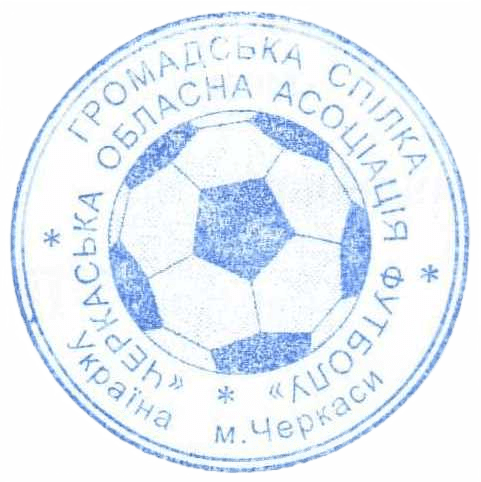                                                                                             Черкаська обласна асоціація футболу                                                                                         «17» квітня 2023 року2009-2010 р.р.н.1 група«СДЮСШОР-Чайка-2010» Черкаси ФШМ «Явір» ЧеркасиДЮСШ Канів«ЛНЗ» Черкаси 1 тур 26 квітня (середа)                               1. ФШМ «Явір» –  ДЮСШ Канів                               2. «СДЮСШОР-Чайка-2010» –  «ЛНЗ»2 тур 3 травня (середа)                               3. ДЮСШ Канів  –  «ЛНЗ»                               4. ФШМ «Явір»  –  «СДЮСШОР-Чайка-2010»3 тур 10 травня (середа)                               5. «ЛНЗ»   –  ФШМ «Явір»                                6. «СДЮСШОР-Чайка-2010»  –  ДЮСШ Канів4 тур 17 травня (середа)                               7. ДЮСШ Канів  –  ФШМ «Явір»                               8. «ЛНЗ» –  «СДЮСШОР-Чайка-2010»5 тур 24 травня (середа)                               9. «ЛНЗ» –  ДЮСШ Канів                             10. «СДЮСШОР-Чайка-2010»   –  ФШМ «Явір»6 тур 31 травня (середа)                               11. ФШМ «Явір» – «ЛНЗ»                               12. ДЮСШ Канів – «СДЮСШОР-Чайка-2010»Початок матчів – 15-002 групаКДЮСШ Кам’янка«КДЮСШ-1-Дніпро» ЧеркасиСДЮСШОР-2009 Черкаси«Зоря-Академія» с. Білозір’я1 тур 26 квітня (середа)                        1. «КДЮСШ-1-Дніпро»  –  СДЮСШОР-2009                        2. КДЮСШ Кам’янка – «Зоря-Академія»2 тур 3 травня (середа)                        3. «Зоря-Академія» –  СДЮСШОР-2009                        4. КДЮСШ Кам’янка – «КДЮСШ-1-Дніпро»3 тур 10 травня (середа)                        5. «КДЮСШ-1-Дніпро»   –  «Зоря-Академія»                        6. СДЮСШОР-2009 – КДЮСШ Кам'янка4 тур 17 травня (середа)                        7. СДЮСШОР-2009  –  «КДЮСШ-1-Дніпро»                        8. «Зоря-Академія» – КДЮСШ Кам’янка5 тур 24 травня (середа)                        9. СДЮСШОР-2009 –  «Зоря-Академія»                        10. «КДЮСШ-1-Дніпро» – КДЮСШ Кам’янка6 тур 31 травня (середа)                        11. «Зоря-Академія»   –  «КДЮСШ-1-Дніпро»                        12. КДЮСШ Кам'янка – СДЮСШОР-2009Початок матчів – 15-00 3 групаДЮСШ Шполянської ОТГ ДЮСШ Звенигородка ДЮСШ Ватутінетур 26 квітня (середа)                   1. ДЮСШ Звенигородка   –  ДЮСШ Ватутіне                               ДЮСШ Шполянської ОТГ – вихідна2 тур 3 травня (середа)                        2. ДЮСШ Шполянської ОТГ  –  ДЮСШ Звенигородка                              ДЮСШ Ватутіне – вихідна3 тур 10 травня (середа)                        3. ДЮСШ Ватутіне  –  ДЮСШ Шполянської ОТГ                               ДЮСШ Звенигородка – вихідна4 тур 17 травня (середа)                        4. ДЮСШ Ватутіне –  ДЮСШ Звенигородка                               ДЮСШ Шполянської ОТГ – вихідна5 тур 24 травня (середа)                        5. ДЮСШ Звенигородка  –  ДЮСШ Шполянської ОТГ                              ДЮСШ Ватутіне – вихідна6 тур 31 травня (середа)                        6. ДЮСШ Шполянської ОТГ  –  ДЮСШ Ватутіне                               ДЮСШ Звенигородка – вихіднаПочаток матчів – 15-004 групаДЮФШ «Базис» с. КочубіївкаДЮСШ №1 УманьДЮСШ МаньківкаСК Балта1 тур 26 квітня (середа)                               1. ДЮФШ «Базис» –  СК Балта                               2. ДЮСШ №1  –  ДЮСШ Маньківка2 тур 3 травня (середа)                               3. СК Балта –  ДЮСШ Маньківка                               4. ДЮФШ «Базис» –  ДЮСШ №13 тур 10 травня (середа)                               5. ДЮСШ №1   –  СК Балта                               6. ДЮСШ Маньківка  –  ДЮФШ «Базис»4 тур 17 травня (середа)                               7. СК Балта  –  ДЮФШ «Базис»                               8. ДЮСШ Маньківка –  ДЮСШ №15 тур 24 травня (середа)                               9. ДЮСШ Маньківка –  СК Балта                             10. ДЮСШ №1   –  ДЮФШ «Базис»6 тур 31 травня (середа)                               11. СК Балта – ДЮСШ №1                               12. ДЮФШ «Базис» – ДЮСШ МаньківкаПочаток матчів – 15-00